Společnost je držitelem certifikátu systému řízení jakosti dle normy ISO 9001:2000MHD Příměstská doprava Oprava a udržDa silničních motorových vozidel a ostatních dopravních prostředku vč karoserii elektrických a
elektrotechnických zařízeni a příslušenství Provozovaní dopravy raněných nemocných a rodiček Autoškola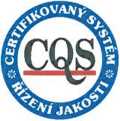 SMLOUVA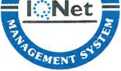 o veřejných službách v přepravě cestujícíchuzavřená ve smyslu zákona ě. 194/2010 Sb., o veřejných službách v přepravě cestujících a o změně dalších zákonů, v souladu se zákonem ě. 111/1994 Sb., o silniční dopravě a s Nařízením Evropského parlamentu a Rady (ES) ě. 1370/2007, o veřejných službách v přepravě cestujících po železnici a silnici a o zrušení nařízení Rady (EHS) ě. 1191/69 a ě. 1107/70, kterou uzavírají:Smluvní stranyObchodní firmaSídloIČDIČBankovní spojení Číslo účtu Obchodní rejstřík ZastoupenáDOPRAVNÍ PODNIK měst Mostu a Litvínova, a. s.434 01 Most, tř. Budovatelů 1395/2362242504CZ62242504XXX
XXXKrajský soud v Ústí nad Labem, Oddíl B, vložka 660
Zdeňkem Brabcem, předsedou představenstva
Bc. Danielem Dunovským, členem představenstva a
ředitelem akciové společnosti(dále též dopravce)NázevSídloIČBankovní spojení Číslo účtu ZastoupenáaMěsto Lom, se sídlem MÚL435 11 Lom, Náměstí republiky 1300266035XXXXXXBc. Kateřinou Schwarzovou, starostkou(dále též objednatel)ČI. I.Předmět smlouvyPředmětem této smlouvy je:Závazek dopravce zajišťovat ve prospěch města po dobu účinnosti této smlouvy dopravní obslužnost formou městské hromadné dopravy (dále jen ,.MHD*‘) v rozsahu stanoveném touto smlouvou.Závazek města poskytnout dopravci kompenzaci ze svého rozpočtu v rozsahu stanoveném touto smlouvou.ČI. II.KompenzaceNávrh finančního modelu nákladů, výnosů a čistého příjmu, které mají vyplynout ze smlouvy předložil dopravce městu před uzavřením této smlouvy. Město před uzavřením této smlouvy neshledalo kompenzaci jako nadměrnou.Určení kompenzace vyplývá z návrhu finančního modelu nákladů, výnosů a čistého příjmu, sestaveného dopravcem podle vyhlášky č. 296/2010 Sb., o postupech pro sestavení finančního modelu a určení maximální výše kompenzace. Finanční model tvoří přílohu č. 2 této smlouvy.Kompenzace závazku veřejné služby v přepravě je vypočtenou částkou bez DPFF Pokud by podle platné legislativy byla kompenzace předmětem daně dle zákona č. 235/2004 Sb., o dani z přidané hodnoty, bude k vypočtené částce kompenzace připočítána DPH v sazbě platné ke dni zdanitelného plnění.Pro rok 2016 byla cena dopravního výkonu stanovena ve výši 39,02 Kč za 1 km. Tato částka vyplývá z dopravcem předloženého předběžného finančního modelu. Celková výše kilometrů je dána rozsahem dopravní obslužnosti specifikovaným v příloze č. 1 smlouvy. Na tomto základě je pro smluvní období 2016 odhad kompenzace stanoven ve výši 17 tis. Kč a pro rok 2017 ve výši 305 tis. Kč.Cena dopravního výkonu a výše kompenzace na rok 2017 bude stanovena v závislosti na meziročním zvýšení či snížení průměrné hrubé nominální mzdy vyhlášené Českým statistickým úřadem a spotřebitelské ceny motorové nafty, resp. LPG vyhlášené Českým statistickým úřadem.Do doby než Český statistický úřad vyhlásí hodnoty ukazatelů uvedených v bodě 7. tohoto článku, bude dopravce fakturovat cenu dopravního výkonu na úrovni roku 2016. Po vyhlášení zmíněných hodnot ukazatelů bude uzavřen dodatek k této smlouvě, který bude aktualizovat kompenzaci a cenu dopravního výkonu pro rok 2017.Na rozdíl vzniklý fakturací v roce 2017 za cenu dopravního výkonu roku 2016 vystaví dopravce městu opravný daňový doklad (vrubopis/dobropis) spolu s výpočtem rozdílu.Strana 2Ke změně výše kompenzace může dojít pouze formou smluvního dodatku, na základě aktualizovaného odborného odhadu kompenzace pro daný kalendářní rok, který bude odsouhlasen smluvními stranami.K úpravě kompenzace v rámci uzavřené smlouvy může dojít z těchto důvodů:došlo k podstatným změnám tržeb MHD a/nebo cen rozhodujících vstupů (nafta, energie, náhradní díly, ...) oproti hodnotám stanoveným v odborném odhadu, které měly finanční dopady na plnění předmětného závazku a dopravce je ve svém předběžném odborném odhadu výše kompenzace pro příslušný kalendářní rok nemohl předpokládat,vlivem rozhodnutí třetích stran došlo ke změnám technických, právních anebo jiných necenových podmínek zajišťování plnění předmětného závazku (legislativní změny v DPH, v oblasti pracovního práva, sociálního a zdravotního pojištění, účetních a daňových předpisů, ...) anebo podstatným změnám ve vývoji osobních nákladů, které měly finanční dopady na plnění předmětného závazku a dopravce je nemohl předpokládat ve svém předběžném odborném odhadu výše kompenzace pro příslušný kalendářní rok,v souladu se smlouvou došlo na základě požadavku objednatele k zajištění vyššího výkonu nebo jiné struktury výkonů,v souladu se smlouvou došlo na základě požadavku objednatele k zajištění nižšího výkonu, popř. nelze požadovaný výkon z objektivních a předem nepředvídatelných důvodů realizovat,došlo ke změně tarifu, popř. tarifních podmínek s podstatným dopadem do výše kalkulovaných příjmů dopravce a dopravce tuto změnu nemohl předpokládat ve svém předběžném odborném odhadu výše kompenzace pro příslušný kalendářní rok.ČI. III.Způsob úhrady kompenzaceDopravce a objednatel se tímto dohodli, že objednatel je povinen hradit měsíčně kompenzaci ve výši rozdílu nákladové ceny za jeden ujetý kilometr a skutečně dosažených tržeb na základě faktury - daňového dokladu, vystavené dopravcem do 15 dnů od posledního dne kalendářního měsíce se splatností 14 dnů.Do 31.3. následujícího kalendářního roku předloží dopravce městu roční vyúčtování kompenzace za předchozí kalendářní rok v souladu s příslušnými právními předpisy. Roční vyúčtování je dopravce povinen předložit objednateli spolu s výpočtem výsledné výše kompenzace.V případě, že objednatel poskytl dopravci k úhradě kompenzace bez čistého příjmu méně, než činila skutečná výše kompenzace bez čistého příjmu vykázaná dopravcemStrana 3(dále jen „nedoplatek“), objednatel nedoplatek uhradí na základě písemné výzvy dopravce, učiněné ve lhůtě 30 dnů po odsouhlasení nedoplatku objednatelem, se splatností 15 dnů od doručení výzvy.V případě, že objednatel poskytl dopravci na úhradu kompenzace více, než činila skutečná výše kompenzace vykázaná dopravcem (dále jen „přeplatek“), bude přeplatek poukázán objednateli po odsouhlasení přeplatku objednatelem i dopravcem, se splatností 15 dnů od odsouhlasení oběma smluvními stranami.ČI. IV.Závazky dopravceProvozovat v zájmové oblasti města městskou hromadnou dopravu v souladu se všemi platnými předpisy po trasách stanovených licencemi dle schválených jízdních řádů. Zajišťovat služby v městské hromadné dopravě v souladu s platným tarifem a smluvními přepravními podmínkami.Zajistit po celou dobu trvání této smlouvy požadavek objednatele, aby dopravce poskytoval přepravní služby při dodržování zásad účelnosti a hospodárnosti.Účastnit se po dobu trvání této smlouvy na výzvu objednatele všech jednání o dopravních změnách na území města, které mohou mít vliv na provozování městské hromadné dopravy zajišťované dopravcem, jakož i jednání o požadavcích objednatele na změnu rozsahu a vedení linek městské hromadné dopravy zajišťované dopravcem.V případě uvažovaných změn tarifních podmínek vždy neprodleně vyvolat jednání s objednatelem tak, aby tarifní změny byly projednány před datem jejich platnosti.Vést evidence provedených přepravních výkonů a vybraných tržeb v celé síti městské hromadné dopravy. Vést účetnictví vztahující se k poskytování veřejné služby v přepravě v souladu se zákonem č. 194/2010 Sb. o veřejných službách v přepravě v platném znění.Předkládat ve stranami dohodnutých termínech vyúčtování kompenzace a dále předkládat objednateli předběžný odborný odhad kompenzace vždy pro následující kalendářní rok.ČI. V.Závazky objednateleObjednatel se zavazuje k následujícím povinnostem:Poskytnout dopravci data z veškerých přepravních průzkumů na linkách MHD dopravce.Strana 4Plnit ve stanovených lhůtách všechny finanční závazky, vyplývající z této smlouvy. Hradit dopravci měsíčně po dobu trvání této smlouvy kompenzaci dle dopravcem vystavené faktury (daňového dokladu).Přizvat dopravce kjednáním ve věci dopravních změn majících vliv na rozsah zajišťované MHD.Prokazatelně informovat dopravce o všech připravovaných opatřeních, která podstatným způsobem ovlivní stávající požadavky na rozsah a vedení linek MHD u dopravce, a to s předstihem odpovídajícím nárokům na veškeré činnosti, které musí dopravce vzhledem k realizaci předmětných opatření podniknout.Prostřednictvím městské policie, případně dalšími dostupnými způsoby, vytvářet podmínky pro plynulé zabezpečení provozu MHD.ČI. VI.Rozsah provozu MHDRozsah provozu MHD v úseku Lom, náměstí - Lom, městský hřbitov a zpět, který je předmětem smlouvy je uveden v jízdních řádech. Jízdní řády jsou uvedeny v příloze č. 1, která je součástí této smlouvy a bude aktualizována v případě změn jízdních řádů vždy dodatkem ke smlouvě.Dopravce smí provádět operativní krátkodobé změny v jízdních řádech pouze v případě mimořádných událostí (operativní uzavírky komunikací, nesjízdnosti komunikací apod.).Dopravce je oprávněn provádět dlouhodobé a odůvodněné změny jízdních řádů jen po předchozím projednání s Ústeckým krajem, městem Lom a po schválení příslušným dopravním úřadem.ČI. VII.SankcePro případ prodlení města s úhradou kompenzace se sjednává úrok z prodlení ve výši 0,05% z dlužné částky za každý i započatý den prodlení.Nesplní-li dopravce povinnosti sjednané v čl. IV. je povinen zaplatit na účet města smluvní pokutu ve výši 2 tis. Kč za každé jednotlivé porušení.Čl. VIII.Změny a doplňky smlouvy1. Veškeré změny a doplňky smlouvy je možno provádět pouze písemně po dohodě obou smluvních stran a to číslovanými dodatky této smlouvy.Strana 52. Pokud jedna smluvní strana vyzve druhou písemně k jednání o změně nebo doplnění smlouvy, je druhá smluvní strana povinna se do 30 kalendářních dnů od obdržení výzvy jednání zúčastnit.ČI. IX.Doba platnosti smlouvySmlouva je uzavřena na dobu určitou od 11. prosince 2016 do 31. prosince 2017.Bude-li smlouva ukončena (dohodou) v průběhu trvání kalendářního roku, přísluší dopravci poměrná výše částky určené k úhradě kompenzace na příslušný kalendářní rok.Čl.XZávěrečná ustanoveníNedílnou součástí této smlouvy jsou přílohy pro kalendářní rok 2016:Příloha č. 1 Jízdní řády MHDPříloha č. 2 Finanční model nákladů, výnosů a čistého příjmu, Hodnota provozních aktiv Smluvní strany prohlašují, že souhlasí s obsahem smlouvy, že si smlouvu řádně přečetly a že ji nepodepsaly v tísni ani za nápadně nevýhodných podmínek a že je jejich vážným a svobodným projevem vůle, což stvrzují svými podpisy.Na základě ust. § 3 odst. 2 písm. 1) zák.č. 340/2015 Sb., zákona o registru smluv nepodléhá tato smlouva zveřejnění v registru smluv.Změny této smlouvy jsou možné pouze písemnou formou vzestupně číslovanými dodatky podepsanými oběma smluvními stranami.Tato smlouva je vyhotovena ve 2 vyhotoveních, z nichž objednatel a dopravce obdrží 1 vyhotovení.Za dopravce:	Za objednatele:Datum: 10.12.2016	Datum: 10.12.2016Strana 6Zdeněk Brabec		Bc. Daniel Dunovskýčlen představenstva
a ředitel akciové společnostiBc. Kateřina Schwarzová starostka města LomMĚSTO LOM ©se sídlem Městský úřad Lom nám. Republiky čp. 13,435 ¡1 Lom TO: 00266035, DIČ: CZ00266035Strana 7